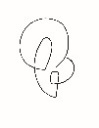 Muzeum Ikon w SupraśluOddział Muzeum Podlaskiego w Białymstoku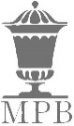 serdecznie zaprasza na uroczyste wręczenie nagród laureatom MIĘDZYNARODOWEGO KONKURSU IKONOGRAFICZNEGONOWA EPIFANIA PIĘKNAW programie:Przedstawienie założeń konkursu, przegląd zgłoszonych prac Ogłoszenie wyników konkursu i wręczenie nagródPrezentacja nagrodzonych i wyróżnionych prac – ekspozycja Muzeum Ikon w SupraśluMiejsce uroczystości: Muzeum Ikon w Supraślu, 10.02.2018 [SOBOTA], godz. 17.00Wstęp na podstawie wcześniejszej rezerwacji telefonicznej pod nr 509 336 829. Liczba miejsc ograniczona. MUZEUM PODLASKIE W BIAŁYMSTOKU JEST INSTYTUCJĄ KULTURY WOJEWÓDZTWA PODLASKIEGO